РЕШЕНИЕВ соответствии с Решением Городской Думы Петропавловск-Камчатского городского округа от 31.10.2013 № 145-нд «О наградах и почетных званиях Петропавловск-Камчатского городского округа» Городская Дума Петропавловск-Камчатского городского округаРЕШИЛА:1. Наградить Почетной грамотой Городской Думы Петропавловск-Камчатского городского округа за заслуги в развитии на территории Петропавловск-Камчатского городского округа системы морского транспорта в результате добросовестного труда, высокого уровня профессионализма и в связи с празднованием 10-летнего юбилея общества с ограниченной ответственностью «Камчатское морское пароходство» Отзеляеву Ольгу Ярославовну – бухгалтера общества с ограниченной ответственностью «Камчатское морское пароходство».2. Разместить настоящее решение на официальном сайте Городской Думы Петропавловск-Камчатского городского округа в информационно-телекоммуникационной сети «Интернет».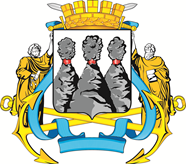 ГОРОДСКАЯ ДУМАПЕТРОПАВЛОВСК-КАМЧАТСКОГО ГОРОДСКОГО ОКРУГАот 28.08.2019 № 509-р22-я сессияг.Петропавловск-КамчатскийО награждении Почетной грамотой Городской Думы Петропавловск-Камчатского городского округа Отзеляевой Ольги ЯрославовныПредседатель Городской Думы Петропавловск-Камчатского городского округа Г.В. Монахова